VisionUse the video clips to gather the appropriate information. Describe in the space provided.Clip #1-Visual PerceptionWavelengthsYoung-Helmholtz Trichromatic TheoryOpponent-process theoryParallel processingClips #2 and #3-Anatomy of the Eye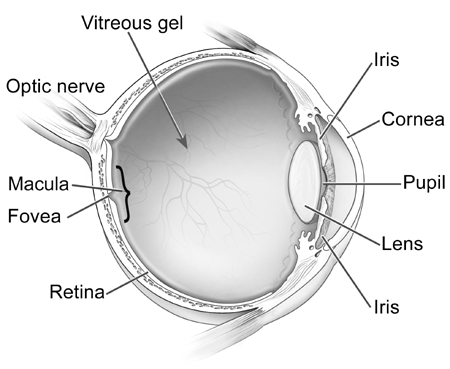 Clip # 5-Visual Organization and InterpretationForm PerceptionFigure Ground RelationshipGrouping –tendency to organize stimuli into coherent groups	ProximityContinuity	ClosureDepth PerceptionBinocular Cues Retinal DisparityMotion PerceptionPerceptual ConstancyPupilIrisLensRetinaRodsConesOptic NerveFovea